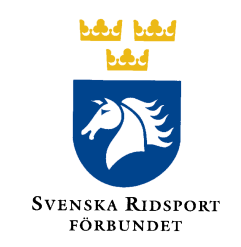 Till distriktsstyrelsencc: distriktskanslietNya mallstadgar för distrikten inom Svenska Ridsportförbundet (SvRF)Mallstadgarna för distrikten (SDF) har reviderats och förbundsstyrelsen fastställde nya mallstadgar för distrikten vid sitt senaste möte 24-01-26, se bilaga 1. Ni har tidigare fått viss information om detta.BakgrundInom idrottsrörelsen finns en hierarkisk struktur och stadgar som korresponderar med varandra från RF, RF-SISU-distrikt, SF, SDF och lokala föreningar. Enligt RF:s stadgar ska respektive SF fastställa mallstadgar för sina distrikt och de ska granskas av RF. I SvRF:s stadgar 9 kap Distrikt, 37 § regleras vad som gäller för distriktens stadgar, https://ridsport.se/download/18.715f9303189952ee51baecf1/1690958145738/Stadgar%202023.pdfKommentar till fastställda ändringarDe nya mallstadgarna som fastställts av förbundsstyrelsen har reviderats och uppdaterats, främst med det som följer av ändringar i RF:s och SvRF:s stadgar. Kommentarerna till ändringarna nedan behandlar endast mer övergripande förändringar och tillägg. Smärre språkliga justeringar, ändrade paragrafnummer eller paragrafhänvisningar kommenteras inte särskilt.Bifogat finns även en markup-version av mallstadgarna så ni lätt kan se vad som ändrat. Ändringarna är understrukna, bilaga 2. Ändrad benämningDen tidigare benämningen ”Normalstadgar” har ändrats till ”Mallstadgar” i enlighet med ändring i RF:s stadgar.Kap 1 Allmänna bestämmelserI 7 § Sammansättning av styrelsen, finns tillägg som följer av ändringar i RF:s och SvRF:s stadgar.I 9 § Skiljeklausul, har för tydlighetens skull RF:s skiljeklausul, som omfattar alla inom hela idrotten, lagts in i sin helhet. Tidigare har det delvis i distriktsstadgarna hänvisats till RF:s stadgar.Kap 2 DistriktsårsmötetI 12 § Tidpunkt och kallelse, har tidpunkten för årsmöte till utgången av mars förtydligats. Här har också gjorts en ändring från ”tid och plats” till ”tid och sätt” som ger ett tydligare stöd för digitala årsmöten.I 14 § Sammansättning och beslutsmässighet, har ett förtydligande tillägg gjort, vilket gäller oavsett om det återfinns i stadgarna eller inte, att distriktsårsmötet är beslutsfört med det antal ombud som är närvarande vid årsmötet.I § 16 Rösträtt, finns en ändring, som följer av en stadgeändring i SvRF:s centrala stadgar vid förbundsstämman 2023. Ändringen innebär att en förening ska ha minst 25 medlemmar för att ha rösträtt. Skälet till den centrala ändringen var att det enligt villkoren för medlemskap i förbundet är att en förening har minst 25 medlemmar. Analogt med den centrala ändringen ska detsamma gälla vid distriktens årsmöten. I 17 § Ärenden vid distriktsårsmöte, punkt 10, är förslag till verksamhetsplan ändrad till verksamhetsinriktning. I sista stycket anges att den som nomineras till val under punkt 12-14 vid distriktsårsmötet ska vara röstberättigad medlem i förening. Detta gäller samtliga organisationer på alla nivåer inom idrotten enligt RF:s stadgar. 18 § Arbetstagares valbarhet, här införs en paragraf som gäller i enlighet med RF:s och SvRF:s stadgar.I 21 § Sammansättning, kallelse och beslutsmässighet, har införts ett tillägg i enlighet med RF:s stadgar, att distriktsstyrelsen ska bestå av kvinnor och män. Detsamma gäller tillägg i 5 kap Valberedning, 24 §, sammansättning mm.3 kap DistriktsstyrelsenI 22 § Åligganden har punkt 5 ”Följa ridsportens värdegrund och punkt 12 ”uppvisande av utdrag ur belastningsregister lagts till.Stadgeändringar vid distriktens årsmöten 2024Distrikten uppmanas att vid kommande årsmöte besluta om att anta de nya mallstadgarna som fastställts av förbundsstyrelsen. Stadgeändring ska gå till på sätt som anges i distriktets nuvarande stadgar. När det gäller stadgeändringen som rör rösträtten, dvs att endast föreningar med minst 25 medlemmar har rösträtt, som är den mest genomgripande förändringen, så kommer den genom att beslut fattade av distriktsårsmöte gäller från årsmötets avslutande om inte annat bestäms. Om inte annat bestäms så kommer den ändringen att träda i kraft först vid årsmötet 2025.Godkännande av antagna stadgarNär beslut om stadgeändringarna är gjorda ska distriktsstadgarna i sin helhet med ändringarna inskrivna, tillsammans med ett justerat årsmötesprotokoll, skickas in till SvRF på adress stadgar@ridsport.se för godkännande. Har ni andra stadgeändringar som ni överväger att föreslå vid kommande årsmöte så ta gärna kontakt med mig innan så att de stämmer överens med vad som kan regleras i SDF-stadgar.Ring gärna om ni har frågor om mallstadgarnas innehåll eller om hur det ska hanteras på distriktets årsmöte.Strömsholm den 1 februari 2024Bästa hälsningarKicki RonnerbergSvRF, Förbud & Samhälle, 0220-456 09, 0709-79 56 09